APSTIPRINĀTS ar iepirkumu komisijas sēdes2018.gada 7.marta sēdes protokolu Nr.1IEPIRKUMA(Publisko iepirkumu likuma 9.panta kārtībā)„AUTOTRANSPORTA PAKALPOJUMI RĒZEKNES  NOVADA PAŠVALDĪBAS BĒRNU – JAUNATNES SPORTA SKOLAS VAJADZĪBĀM” Iepirkuma identifikācijas numurs: RN BJSS 2018/1NOLIKUMSRēzekne, 2018Vispārīgā informācija1.1.Pasūtītājs                                                                                                              2. Iepirkuma priekšmets, mērķis, metode un paredzamā līguma summa2.1.Iepirkuma priekšmets – Autotransporta pakalpojumi Rēzeknes novada pašvaldības Bērnu – jaunatnes sporta skolas vajadzībām (tehniskā specifikācija 1.pielikums). 2.2.Iepirkuma metode – Publisko iepirkumu likuma 9. panta noteiktajā kārtībā.2.3.Iepirkuma mērķis - Iepirkums tiek rīkots ar mērķi izvēlēties piedāvājumu ar zemāko cenu, kas atbilst šajā Nolikumā norādītajām prasībām, nodrošinot atklātumu, piegādātāju brīvu konkurenci, kā arī vienlīdzīgu un taisnīgu attieksmi pret tiem, kā arī, nodrošinot finanšu līdzekļu efektīvu izmantošanu, maksimāli samazinot pasūtītāja risku.2.4.Paredzamā līguma izpildes termiņš – 12 (divpadsmit) mēneši no līguma parakstīšanas brīža,  vai līdz līgumā noteiktās līgumcenas apguvei, atkarībā no tā, kurš apstāklis iestājas pirmais.2.5.Paredzamā līgumcena –  EUR 41000.00 (bez PVN)3. Iepirkuma Nolikuma saņemšana3.1.Ar paziņojumu par plānoto līgumu, sākot ar publicēšanas dienu, var iepazīties Iepirkumu uzraudzības biroja (turpmāk – IUB) mājas lapā. Ar Nolikumu un tā pielikumiem, kas ir Nolikuma neatņemama sastāvdaļa, sākot ar publicēšanas dienu var iepazīties Rēzeknes novada pašvaldības mājas lapā http://rezeknesnovads.lv/novada-pasvaldiba/iepirkumi/.4. Piedāvājuma iesniegšanas vieta, datums, laiks un kārtība4.1.Pretendenti piedāvājumus var iesniegt līdz 2018.gada 23.martam plkst.14:00, personīgi, vai atsūtot pa pastu Rēzeknes novada pašvaldībā, 11.kabinetā, adrese: Atbrīvošanas aleja 95A, Rēzekne, LV-4601. Pasta sūtījumam jābūt nogādātam šajā punktā norādītajā adresē līdz augstākminētajam termiņam.4.2.Pretendents līdz piedāvājuma iesniegšanas beigām var grozīt, mainīt vai atsaukt savu piedāvājumu, iesniedzot Iepirkuma komisijai rakstisku paziņojumu. Paziņojumu iesniedz slēgtā aploksnē, uz kuras norāda Nolikuma 6.2. punktā minētos rekvizītus un atzīmi par saturu - ,,Grozījumi”, ,,Maiņa”, vai ,,Atsaukums”. 4.3.Piedāvājuma atsaukumam ir bezierunu raksturs, un tas izslēdz pretendentu no tālākas līdzdalības iepirkuma procedūrā.5. Piedāvājuma derīguma termiņš5.1.Pretendenta iesniegtais piedāvājums ir derīgs, t.i., saistošs iesniedzējam, līdz iepirkuma līguma noslēgšanai, vai 30 dienas no piedāvājuma atvēršanas dienas.5.2.Ja objektīvu iemeslu dēļ iepirkuma līgumu nevar noslēgt Nolikuma 5.1.apakšpunktā noteiktajā termiņā, pasūtītājs var rakstiski pieprasīt piedāvājuma derīguma termiņa pagarināšanu. Ja Pretendents piekrīt pagarināt piedāvājuma derīguma termiņu, par to rakstiski paziņo pasūtītājam. Ja Pretendents 12 (divpadsmit) dienu laikā rakstisku paziņojumu Pasūtītājam neiesniedz, tad Pasūtītājs uzskata, ka Pretendents ir izstājies no tālākas līdzdalības iepirkuma procedūrā.6. Prasības attiecībā uz piedāvājuma noformējumu un iesniegšanu 6.1.Piedāvājumu jāsagatavo latviešu valodā, atbilstoši šim Nolikumam, 2010.gada 28.septembra Ministru kabineta noteikumu Nr.916 „Dokumentu izstrādāšanas un noformēšanas kārtība” un Dokumentu juridiskā spēka likums prasībām. Ja Pretendenta piedāvājums ir citā valodā, klāt jāpievieno tulkojums latviešu valodā. Šādā gadījumā tulkojums ir noteicošais dokuments piedāvājuma izskatīšanas laikā. Pretendents apliecina tulkojuma pareizību ar apliecinājuma uzrakstu, kurā jābūt uzrakstam ,,Tulkojums pareizs”, tulkojuma apliecinātājas personas (pretendenta vai pilnvarotās personas) pilnam amata nosaukumam, pašrocīgam personīgajam parakstam un tā atšifrējumam, apliecinājuma vietas nosaukumam un datumam, zīmoga nospiedumam.6.2.Piedāvājums jāiesniedz vienā slēgtā aploksnē 1 eksemplārā uz kuras jānorāda:6.2.1.Pasūtītāja nosaukums un juridiskā adrese;6.2.2.Pretendenta nosaukums un juridiskā adrese;6.2.3.Atzīme „Piedāvājums iepirkumam „Autotransporta pakalpojumi Rēzeknes novada pašvaldības Bērnu – jaunatnes sporta skolas vajadzībām”” (ID Nr. RN BJSS 2018/1)”. Neatvērt līdz 2018.gada 23.martam plkst.14.00.6.3. Pretendenta piedāvājums sastāv no divām daļām:6.3.1.Pretendenta atlases dokumenti;6.3.2.Tehniskais un finanšu piedāvājums (Piedāvājuma cenai jābūt izteiktai  euro, norādot cenu bez un ar PVN (norādot arī PVN likmi %). Cena tiek norādīta ar precizitāti divi cipari aiz komata. 6.4.Iepirkuma dokumentiem jābūt skaidri salasāmiem, lai izvairītos no jebkādiem pārpratumiem. Vārdiem un skaitļiem jābūt bez labojumiem. Visu dokumentu noformējumam jānodrošina to juridiskais spēks.7. Papildu informācijas sniegšana7.1.Pieprasījumu par papildu informāciju Pretendents var sūtīt elektroniski vai pa faksu attiecīgajām Nolikuma 1.1.punktā norādītājai kontaktpersonai.7.2.Atbildes uz Pretendenta jautājumiem tiek sniegtas elektroniski vai pa faksu.II nodaļa Informācija par iepirkuma priekšmetu8. Iepirkuma priekšmeta apraksts un apjoms 8.1.Iepirkuma priekšmets ir autotransporta pakalpojumi Rēzeknes novada pašvaldības Bērnu -jauniešu sporta skolas vajadzībām, atbilstoši tehniskajai specifikācijai un Nolikuma prasībām.8.2.Iepirkuma priekšmeta CPV kods: 60172000-4 (Autobusu ar šoferi noma).8.3.Iepirkuma priekšmets nav dalīts divās daļās.8.4.Pretendents ir tiesīgs iesniegt vienu piedāvājuma variantu par visu iepirkuma apjomu. Pretendentam nav tiesību iesniegt piedāvājumu variantus.8.5.Paredzamā līguma izpildes vieta: Latgales reģiona pašvaldības (paredzamais pakalpojuma apjoms līguma ietvaros 80%) un Latvijas teritorija (paredzamais pakalpojuma apjoms līguma ietvaros 20%). 9. Tehniskā specifikācija9.1.Tehniskā specifikācija ir pievienota Nolikuma pielikumā Nr.1.10. Līguma izpildes termiņš un vieta10.1.Līguma izpildes termiņš – 12 (divpadsmit) mēneši vai līdz iepirkuma līgumā noteiktās līgumcenas apguvei, atkarībā no tā, kurš apstāklis iestājas pirmais. 10.2.Paredzamā līguma izpildes vieta: Saskaņā ar Rēzeknes novada pašvaldības Bērnu-jaunatnes sporta skola pasūtījumu.10.3.Samaksas nosacījumi: 30 (trīsdesmit) dienu laikā pēc pakalpojuma sniegšanas.11. Piedāvājuma cena.11.1.Piedāvājumam jābūt izteiktam  euro bez PVN, ar precizitāti divi cipari aiz komata. Piedāvājuma cena ar PVN jānorāda atsevišķi.11.2.Pasūtītājs patur tiesības līguma izpildes gaitā samazināt iepirkuma maksimāli ieplānoto summu.III nodaļaPrasības pretendentiem12.1.Pasūtītājs neizskata pretendenta piedāvājumu vai arī izslēdz pretendentu no turpmākās dalības jebkurā piedāvājumu izvērtēšanas stadijā, ja:12.1.1.pasludināts tā maksātnespējas process (izņemot gadījumu, kas maksātnespējas procesā tiek piemērota sanācija vai cits līdzīga veida pasākumu kopums, kas vērsts uz parādnieka iespējamā bankrota novēršanu un maksātnespējas atjaunošanu), apturēta vai pārtraukta tā saimnieciskā darbība, uzsākta tiesvedība par tā bankrotu vai līdz līguma izpildes paredzamajam beigu termiņam tas būs likvidēts.12.1.2.tam Latvijā un valstī, kurā tas reģistrēts vai atrodas tā pastāvīgā dzīvesvieta (ja tas nav reģistrēts Latvijā vai Latvijā neatrodas tā pastāvīgā dzīvesvieta), ir nodokļu parādi, tajā skaitā valsts sociālās apdrošināšanas iemaksu parādi, kas kopsummā katrā valstī pārsniedz 150 euro.12.1.3.pretendents nav iesniedzis 13.punktā pieprasītos dokumentus un/vai pēc iesniegtajiem dokumentiem pretendents neatbilst kādai no iepirkuma procedūrā izvirzītajām prasībām;12.1.4.pretendents ir iesniedzis nepatiesu informāciju savas kvalifikācijas novērtēšanai vai vispār nav iesniedzis pieprasīto informāciju;12.1.5.likumā noteiktajā kārtībā ir konstatēti pretendenta profesionālās darbības pārkāpumi.12.2.Prasības attiecībā uz pretendenta atbilstību profesionālās darbības veikšana12.2.1.Pretendents normatīvajos tiesību aktos noteiktajā kārtībā ir reģistrēts Komercreģistrā vai līdzvērtīgā reģistrā ārvalstīs.12.2.2.Pretendentam ir Autotransporta direkcijas izsniegta  atļauja (licence) pārvadājumiem valsts robežās un ārvalstīs. 12.2.3.Pretendentam, attiecībā uz katru autotransporta līdzekli ir Autotransporta direkcijas izsniegta licences kartīte.12.2.4.Pretendenta autopārvadājumu vadītājam ir Satiksmes ministrijas izsniegts profesionālās kompetences sertifikāts.12.3.Prasības attiecībā uz pretendenta tehniskajām un profesionālajām spējām12.3.1.Pretendentam pēdējo 3 (trīs) gadu laika periodā no piedāvājuma iesniegšanas dienas ir pieredze pasažieru (audzēkņu) autobusu pārvadājumu veikšanā. 12.3.2.Pretendenta autobusu vadītājiem pēdējo 3 (trīs) gadu laika periodā no piedāvājuma iesniegšanas dienas ir pieredze pasažieru autobusu pārvadājumu veikšanā.12.3.3.Pretendenta rīcībā jābūt vismaz 2 (divi) autotransporta līdzekļi. IV nodaļaPretendenta atlases dokumenti13. Iesniedzamie dokumenti: 13.1.Pretendenta rakstveida pieteikums par piedalīšanos iepirkumā (pielikums Nr.2). Pretendenta Komersanta reģistrācijas apliecības kopija;Autotransporta direkcijas izsniegta speciālās atļauja (licenci) pārvadājumiem valsts robežās kopija, kas apliecina pretendenta tiesības veikt pasažieru pārvadājumus;Satiksmes ministrijas izsniegtā profesionālās kompetences sertifikāta kopija, kas apliecina autopārvadājumu vadītāja profesionālo kompetenci (MK noteikumi Nr.121 „Kārtība, kādā izsniedz, uz laiku aptur vai anulē speciālās atļaujas (licences) un licences kartītes komercpārvadājumu veikšanai ar autotransportu un izsniedz autopārvadājumu vadītāja profesionālās kompetences sertifikātus”);Dokuments ar informāciju par vismaz trīs līdzīgu pakalpojumu veikšanu iepriekšējo trīs gadu laikā (2015.g., 2016.g.,2017.g.), norādot klientu, pakalpojuma aprakstu un līguma kopējo līgumcenu (pielikuma Nr.3 veidne), kā arī divas pozitīvas atsauksmes no klientiem par attiecīgo pakalpojumu kvalitatīvu izpildi. Par līdzīgu pakalpojumu ir uzskatāms pakalpojums, ja Pretendents ir sniedzis pakalpojumu, kas saistīts ar audzēkņu pārvadāšanu.Pretendenta apliecinājums, ka tas nodrošinās tādu darbinieku piesaistīšanu, kuriem ir pieredze transporta pakalpojumu sniegšanā ar darba pieredzi vismaz 3 gadi pasažieru (audzēkņu) pārvadāšanā.13.7.Pretendenta apliecinājums, ka tā rīcībā ir pieejami 2 (divi) autotransporta līdzekļi, atbilstoši tehniskajā specifikācijā noteiktajām prasībām.13.8.Pretendenta apliecinājums, ka Pretendents spēs nodrošināt pakalpojumu 12 (divpadsmit) stundu laikā, no Pasūtītāja pieprasījuma saņemšanas.13.9.Ja pretendents savas kvalifikācijas atbilstības apliecināšanai balstās uz citu personu iespējām, pretendentam papildus jāiesniedz šādi dokumenti:13.9.1.personas, uz kuras iespējām pretendents balstās, kvalifikāciju apliecinošie dokumenti;13.9.2.personas, uz kuras iespējām pretendents balstās, apliecinājums vai vienošanās par sadarbību ar pretendentu konkrētā līguma izpildē, norādot, kādā veidā iepirkuma līguma izpildē pretendents varēs izmantot šīs personas iespējas.13.10.Pretendenta tehniskais piedāvājums (jāsagatavo atbilstoši 4.pielikumā norādītajai formai).13.11.Finanšu piedāvājums (jāsagatavo atbilstoši 5.pielikumā norādītajai formai).13.12.Ja piedāvājums kopumā vai kāda no tā daļām nav iesniegts atbilstoši iepirkuma nolikuma prasībām, tad Pretendents tiek izslēgts no tālākas vērtēšanas.IX nodaļa Uzvarētāja noteikšana14. Attiecībā uz pretendentu, kuram būtu piešķiramas līguma slēgšanas tiesības atbilstoši šajā nolikumā noteiktajām prasībām un kritērijiem, iepirkuma komisija pārbauda Publisko iepirkumu likuma (turpmāk – PIL) 9. panta astotajā daļā minēto apstākļu esamību. 14.1. Lai pārbaudītu, vai pretendents nav izslēdzams no dalības iepirkumā PIL 9. panta astotās daļas minēto apstākļu dēļ, iepirkuma komisija:14.1.1.attiecībā uz pretendentu (neatkarīgi no tā reģistrācijas valsts vai pastāvīgās dzīvesvietas), izmantojot Ministru kabineta noteikto informācijas sistēmu, Ministru kabineta noteiktajā kārtībā iegūst informāciju:14.1.1.1.par PIL 9.panta astotās daļas 1.punktā minētajiem faktiem – no Uzņēmumu reģistra;14.1.1.2.par PIL 9.panta astotās daļas 2.punktā minēto faktu – no Valsts ieņēmumu dienesta un Latvijas pašvaldībām. Iepirkuma komisija minēto informāciju no Valsts ieņēmumu dienesta un Latvijas pašvaldībām ir tiesīgs saņemt, neprasot pretendenta piekrišanu;14.2.attiecībā uz ārvalstī reģistrētu vai pastāvīgi dzīvojošu pretendentu papildus pieprasa, lai tas iesniedz attiecīgās ārvalsts kompetentās institūcijas izziņu, kas apliecina, ka uz to neattiecas PIL 9.panta astotajā daļā noteiktie gadījumi. Termiņu izziņu iesniegšanai iepirkuma komisija nosaka ne īsāku par 10 (desmit) darbdienām pēc pieprasījuma izsniegšanas vai nosūtīšanas dienas. Ja attiecīgais pretendents noteiktajā termiņā neiesniedz minēto izziņu, iepirkuma komisija to izslēdz no dalības iepirkumā.14.3.Atkarībā no veiktās pārbaudes rezultātiem iepirkuma komisija:14.3.1.neizslēdz pretendentu no dalības iepirkumā, ja konstatē, ka saskaņā ar Ministru kabineta noteiktajā informācijas sistēmā esošo informāciju pretendentam nav nodokļu parādu, tajā skaitā valsts sociālās apdrošināšanas obligāto iemaksu parādu, kas kopsummā pārsniedz 150 euro;14.3.2.informē pretendentu par to, ka tam konstatēti nodokļu parādi, tajā skaitā valsts sociālās apdrošināšanas obligāto iemaksu parādi, kas kopsummā pārsniedz 150 euro, un nosaka termiņu – 10 (desmit) dienas pēc informācijas izsniegšanas vai nosūtīšanas dienas –, līdz kuram iesniedzams apliecinājums, ka pretendentam piedāvājumu iesniegšanas termiņa pēdējā dienā vai dienā, kad pieņemts lēmums par iespējamu iepirkuma līguma slēgšanas tiesību piešķiršanu, nebija nodokļu parādu, tai skaitā valsts sociālās apdrošināšanas obligāto iemaksu parādu, kas kopsummā pārsniedz 150 euro.  Ja noteiktajā termiņā apliecinājums nav iesniegts, pasūtītājs pretendentu izslēdz no dalības iepirkumā.       Pretendents, lai apliecinātu, ka tam un PIL 9.panta astotās daļas 4.punktā minētajai       personai nebija nodokļu parādu, tai skaitā valsts sociālās apdrošināšanas obligāto       iemaksu parādu, kas kopsummā Latvijā pārsniedz 150 euro, PIL 9.panta desmitās       daļas 2.punktā minētajā termiņā iesniedz PIL 9.panta vienpadsmitās daļas 1.,2. un       3.punktā norādītos dokumentus.15.Komisija par iepirkuma procedūras uzvarētāju izvēlās Pretendentu, kura piedāvājums atbilst nolikumā izvirzītajām prasībām, nav izslēdzams no dalības iepirkumā saskaņā ar nolikuma 14.punktu un ir ar viszemāko izmaksu cenu par visu iepirkuma apjomu bez PVN.16.Pēc lēmuma pieņemšanas, komisija, saskaņā ar Publisko iepirkumu likuma prasībām un kārtību:16.1.par pieņemto lēmumu paziņo visiem Pretendentiem trīs darba dienu laikā pēc lēmuma pieņemšanas;16.2.ne vēlāk kā piecas dienas pēc tam, kad noslēgts , pasūtītājs publicē informatīvu paziņojumu par noslēgtajiem līgumiem IUB interneta mājas lapā. 17.Ja izraudzītais Pretendents atsakās slēgt iepirkuma līgumu ar Pasūtītāju, vai Pasūtītājs nesaņem parakstīto līgumu  ilgāk par 10 (desmit) dienām no tā nosūtīšanas brīža, iepirkuma komisija ir tiesīga izvēlēties nākamo piedāvājumu. X nodaļaKomisijas tiesības un pienākumi18. Iepirkuma komisijas darbības pamatnoteikumi:18.1.Iepirkuma komisija nodrošina iepirkuma procedūras nolikuma izstrādāšanu, protokolē iepirkuma procedūras gaitu un ir atbildīga par šīs procedūras norisi.18.2.Iepirkuma komisija vērtē pretendentus, to iesniegtos piedāvājumus un citus dokumentus saskaņā ar Publisko iepirkumu likumu un šo nolikumu, kā arī citiem normatīvajiem aktiem.18.3.Iepirkuma komisijas priekšsēdētājs organizē un vada tās darbu, nosaka iepirkuma komisijas sēžu vietu, laiku un darba kārtību, sasauc un vada šīs komisijas sēdes.18.4.Iepirkuma komisija lēmumus pieņem sēdēs. 18.5.Iepirkuma komisija ir lemttiesīga, ja sēdē piedalās komisija vismaz trīs locekļu sastāvā. 18.6.Iepirkuma komisija pieņem lēmumus ar vienkāršu klātesošo komisijas locekļu balsu vairākumu. Ja balsu skaits sadalās līdzīgi, izšķirošā ir komisijas sēdes vadītāja balss.19.Iepirkuma komisijas tiesības:19.1.Pārbaudīt nepieciešamo informāciju kompetentā institūcijā, publiski pieejamās datubāzēs vai citos publiski pieejamos avotos. 19.2.Pieaicināt ekspertus atzinumu sniegšanai. 19.3.Pieņemt lēmumu pārtraukt šo iepirkuma procedūru, ja tam ir objektīvs pamatojums.19.4.Veikt citas darbības saskaņā ar Publisko iepirkumu likumu un citiem normatīvajiem aktiem. 20. Iepirkuma komisijas pienākumi:20.1.Sniegt papildu informāciju par iepirkuma dokumentāciju. 20.2.Nesniegt informāciju par citu piedāvājumu esamību laikā no piedāvājuma iesniegšanas dienas līdz to atvēršanas brīdim, kā arī piedāvājumu vērtēšanas laikā līdz pretendentu atlases rezultātu paziņošanai nesniegt informāciju par vērtēšanas procesu. 20.3.Nodrošināt piedāvājumu glabāšanu vērtēšanas laikā tā, lai tiem nevarētu piekļūt personas, kuras nav iesaistītas vērtēšanas procesā. XII nodaļa Pretendentu tiesības un pienākumi21. Pretendenta tiesības21.1.Grozīt, mainīt vai atsaukt iesniegto piedāvājumu pirms piedāvājumu iesniegšanas termiņa beigām. 21.2.Pieprasīt papildus informāciju par iepirkuma dokumentāciju.21.3.Publisko iepirkumu likumā noteiktajā kārtībā iesniegt iesniegumu par nolikuma noteikumiem un citām prasībām, kas attiecas uz konkrēto iepirkuma procedūru, vai par iepirkuma  komisijas darbību iepirkuma procedūras  laikā. 21.4.Veikt citas darbības saskaņā ar Publisko iepirkumu likumu un citiem normatīvajiem aktiem.22. Pretendenta pienākumi22.1.Sagatavot un iesniegt piedāvājumu atbilstoši nolikuma prasībām. 22.2.Sniegt patiesu informāciju. 22.3.Segt visas izmaksas, kas saistītas ar piedāvājuma sagatavošanu un iesniegšanu. XIII nodaļa Citi noteikumi23. Pretendenta iesniegts piedāvājums ir pierādījums tam, ka Pretendents:23.1.ir iepazinies ar šo Nolikumu un tā pielikumiem;23.2.ir sapratis un pieņēmis iepirkuma procedūras noteikumus, un tie nenostāda Pretendentu neizdevīgā stāvoklī attiecībā pret pārējiem Pretendentiem.24.Pretendentu iesniegtie piedāvājumi netiek atdoti atpakaļ, izņemot gadījumus, kad piedāvājums iesniegts pēc noteiktā piedāvājuma iesniegšanas termiņa beigām.25.Pasūtītājs ir tiesīgs atteikties no līguma noslēgšanas, ja līgumcenas samaksai nav pieejams pietiekošs finansējums. 26.Pretendents sedz visus izdevumus, kas saistīti ar piedāvājuma sagatavošanu un iesniegšanu Pasūtītājam. Pasūtītājs nav atbildīgs par minētajiem Pretendenta izdevumiem un tie netiek segti.27.Citas saistības attiecībā uz iepirkuma norisi, kas nav atrunātas šajā nolikumā, nosakāmas saskaņā ar Latvijas Republika spēkā esošiem normatīvajiem aktiem.Pielikumā: Tehniskā specifikācija (1.pielikums);Pieteikuma dalībai Iepirkuma procedūrā forma (2.pielikums);Sniegto pakalpojumu saraksta forma (3.pielikums);Pretendenta tehniskā piedāvājuma forma (4.pielikums);Finanšu piedāvājuma forma (5.pielikums);Pārvadājuma līguma projekts (6.pielikums).Iepirkumu komisijas priekšsēdētāja						Arnita Poiša1.pielikums iepirkumamID Nr. RN BJSS 2018/1TEHNISKĀ SPECIFIKĀCIJAPakalpojumu mērķis un vēlamais rezultāts: Autotransporta pakalpojumi Rēzeknes novada pašvaldības Bērnu – jaunatnes sporta skolas vajadzībām Latgales reģiona pašvaldībās un Latvijas teritorijā. Transporta pakalpojumi, ietver autobusu nomu, šī autobusa šofera darba samaksu, pārvadāšanai nepieciešamās degvielas un citas izmaksas.2.Pakalpojumu sniegšanas vietas un apstākļu apraksts: autotransporta pakalpojumi tiek sniegti Bērnu – jaunatnes sporta skolas audzēkņu braucieniem uz sporta sacensībām pēc iepriekš saskaņotas adreses, nodrošinot autotransportu ar dažādu sēdvietu skaitu atkarībā no uzdevuma izpildes rakstura, par ko pasūtītājs iepriekš paziņo pakalpojuma sniedzējam (iespējamais minimālais pieprasījuma laiks - 12 (divpadsmit) stundas pirms brauciena). Autotransporta pakalpojumi ir pakalpojuma aprēķins, ņemot vērā kilometru, stundu skaita un dīkstāves no Pasūtītāja norādītās izbraukšanas / atgriešanās vietas, nevis Pretendenta nobrauktie kilometri un pavadītais laiks līdz pakalpojuma sniegšanas vietai.3.Pakalpojumam izvirzītās prasības, tai skaitā veselības drošības, vides, ergonomiskās u.c. prasības, kā arī piemērojamie kvalitātes standarti:1) autotransporta līdzekļiem jābūt labā tehniskajā un vizuālajā kārtībā, kas atbilst Latvijas Republikas normatīvajiem aktiem par tiesībām piedalīties ceļu satiksmē;2) autotransporta līdzekļiem jāatbilst attiecīgajiem pasažieru valsts un starptautiskos noteikumos noteiktajiem tehniskajiem standartiem un aprīkojuma prasībām; 3) autotransporta līdzekļiem jābūt pietiekami ietilpīgiem, jābūt bagāžas nodaļai, lai varētu izvietot sporta inventāru un/vai somas;4) autotransporta līdzekļiem jābūt komfortabliem, aprīkotiem ar tahogrāfu, ar klimata kontroli vai kondicionēšanas sistēmu, kas nodrošina vienmērīgu temperatūru +20º C visā autotransportā (ziemas periodā ne mazāk, kā +18º C), pasažieru krēsliem jābūt ar mīkstiem sēdekļiem, trokšņa līmenis transporta līdzeklī nedrīkst pārsniegt pieļaujamo normu.4. Prasības autobusiem4.1. Mazās ietilpības autobussMazās ietilpības autobusi, ar vismaz 16 pasažieru sēdvietām (saskaņā ar MK 22.12.2009. noteikumiem Nr. 1494 un spēkā esošiem grozījumiem - transportlīdzekļa kategorija – M 2, klase – B).Kravas nodalījuma kubatūra ne mazāka par 4 m3.Degvielas patēriņš uz  – ne vairāk kā 13 litri.Autobuss ne vecāks par 2007.gadu4.2. Vidējās ietilpības autobussVidējās ietilpības autobusi, ar vismaz 28 pasažieru sēdvietām (saskaņā ar MK 22.12.2009. noteikumiem Nr. 1494 un spēkā esošiem grozījumiem - transportlīdzekļa kategorija – M3, klase – B).Kravas nodalījuma kubatūra ne mazāka par 5 m3.Degvielas patēriņš uz  – ne vairāk kā 22 litri.Autobuss ne vecāks par 2007.gadu5. Pakalpojuma prognozējamais attālums, stāvēšanas laiks un izmantošanas biežums6.Prasības attiecībā uz pakalpojumu sniegšanā iesaistīto darbinieku kvalifikāciju un pieredzi attiecīgu pakalpojumu sniegšanā: nodrošināt tādu darbinieku piesaistīšanu, kuriem ir pieredze transporta pakalpojumu sniegšanā, ar darba pieredzi vismaz 3 gadi pasažieru pārvadāšanā.    7.Pasūtītāja personāla apmācības nepieciešamība: Spēja nepieciešamības gadījumā sniegt pirmo neatliekamo medicīnisko palīdzību.8.Pakalpojuma sniegšanas laika grafiks: spēja nodrošināt autotransporta pakalpojumus pēc iepriekš saskaņota datuma, maršruta, laika un sēdvietu skaita daudzuma. 9.Tehnisku vai citu neparedzētu apstākļu gadījumā pretendents nodrošina ar līdzvērtīgu transporta vai vadītāja nomaiņu: LR teritorijā ne ilgāk kā 4 (četru) stundu laikā.2.pielikums iepirkumamID Nr. RN BJSS 2018/1PRETENDENTA PIETEIKUMSAr šī pieteikuma iesniegšanu apliecinām savu dalību iepirkumā „Autotransporta pakalpojumi Rēzeknes novada pašvaldības Bērnu – jaunatnes sporta skolas vajadzībām”, ID. Nr. RN BJSS 2018/1. Apliecinām, kaesam iepazinušies ar iepirkuma procedūras dokumentāciju, tajā skaitā arī ar iepirkuma līguma projektu, un piekrītam visiem tajā minētajiem noteikumiem, tie ir skaidri un saprotami, iebildumu un pretenziju pret tiem nav; ja pasūtītājs izvēlēsies šo piedāvājumu apņemamies slēgt iepirkuma līgumu un pildīt visus līguma nosacījumus;mūsu rīcībā ir visi nepieciešamie resursi savlaicīgai un kvalitatīvai līguma izpildei atbilstoši tehniskajai specifikācijai; visa iesniegtā informācija ir patiesa.Ja pieteikumu dalībai iepirkuma procedūrā paraksta pretendenta pilnvarotā persona, tad piedāvājumam jāpievieno pilnvaras oriģināls vai kopija.3.pielikums iepirkumamID Nr. RN BJSS 2018/1SNIEGTO PAKALPOJUMU SARAKSTS4.pielikums iepirkumamID Nr. RN BJSS 2018/1PRETENDENTA Tehniskais piedāvājums 	Pretendenta ________________________________ reģ.Nr.__________________ īpašuma/valdījumā esošo transportlīdzekļu saraksts, ar kuriem paredzēts sniegt autotransporta pakalpojumus Bēru – jaunatnes sporta skolas audzēkņu pārvadāšanai:* Ja īpašnieks / turētājs nav pretendents vai tā apakšnieks, jāpievieno apliecinājums vai vienošanās par sadarbību ar pretendentu konkrētā līguma izpildē, norādot, kādā veidā iepirkuma līguma izpildē pretendents varēs izmantot šīs personas iespējas.Darbu veikšanai paredzēto autotransporta vadītāju saraksts: 	*Autotransporta vadītāju sarakstā minētajām personām jāpievieno autovadītāju apliecību kopijas.Ar šo pretendents apliecina, ka tā piedāvājums atbilst visām  iepirkuma Autotransporta pakalpojumi Rēzeknes novada pašvaldības Bērnu – jaunatnes sporta skolas vajadzībām” (ID.Nr.RN BJSS 2018/1), Tehniskajā specifikācijā norādītajām prasībām.________________________________                                             __________________ (paraksttiesīgas personas amats, vārds, uzvārds)                                                                   (paraksts)  z.v.                                                      5.pielikums iepirkumamID Nr. RN BJSS 2018/1Pretendenta ________________________________ reģ.Nr.__________________FINANŠU PIEDĀVĀJUMS iepirkumā Autotransporta pakalpojumi Rēzeknes novada pašvaldības Bērnu – jaunatnes sporta skolas vajadzībām” (ID.Nr. RN BJSS 2018/1)Apliecinām, ka1) pakalpojuma sniegšanai uz  katru transportlīdzekli izmaksās iekļauti visi izdevumi, kas saistīti ar pakalpojuma sniegšanu (tai skaitā degvielas patēriņš, amortizācija, darba alga, ikgadējās nodevas un obligātās civiltiesiskās apdrošināšanas izmaksas un visi pārējie saistītie izdevumi).2) Papildus samaksa par <Pretendenta nosaukums> nobrauktajiem kilometriem un ceļā pavadīto laiku līdz pakalpojuma sniegšanas vietai (Pasūtītāja norādītās izbraukšanas / atgriešanās vietas) netiek iekļauta mūsu finanšu piedāvājumā.Mūsu piedāvājums ir:Apliecinu, ka piedāvājuma cenā ietverti visi izdevumi, kas saistīti ar pakalpojumu sniegšanu, nodokļi, nodevas un visas ar konkrētā līguma izpildi saistītās izmaksas (remonts, amortizācija, degviela, autotransporta apdrošināšana, samaksa darbiniekiem, stāvēšanas laika cena), kā arī citas ar iepirkuma līguma savlaicīgu un kvalitatīvu izpildi saistītās izmaksas. ________________________________                                             ___________________          (paraksttiesīgas personas amats, vārds, uzvārds)                                                     (paraksts)  z.v.                                                      6.pielikums iepirkumamID Nr. RN BJSS 2018/1PROJEKTSLĪGUMS Nr._______Rēzeknē                                                                                  2018.gada ___.________________Rēzeknes novada pašvaldība Bērnu-jaunatnes sporta skola, reģistrācijas Nr. 90000376036, direktora Alda Ciukmača personā, kurš rīkojas uz Nolikuma pamata, turpmāk – Pasūtītājs, no vienas puses, un <pakalpojumu sniedzēja nosaukums>, reģistrācijas Nr.<reģistrācijas numurs>, <pakalpojumu sniedzēja pilnvarotās personas amats, vārds, uzvārds> personā, kurš(-a) rīkojas uz <dokumenta nosaukums, kas piešķir līguma slēgšanas tiesības> pamata, turpmāk – Izpildītājs, no otras puses, abas kopā un katra atsevišķi turpmāk arī Puses vai Puse, pamatojoties uz iepirkuma „iepirkuma nosaukums” (identifikācijas Nr. RN BJSS2018/1), turpmāk – Iepirkums, rezultātiem, noslēdz šo līgumu par sekojošo: 1.Līguma priekšmets1.1. PASŪTĪTĀJS pasūta un samaksā un IZPILDĪTĀJS ar saviem resursiem veic pasažieru pārvadājumus (turpmāk tekstā – „Pārvadājums”) atbilstoši Pušu iepriekš saskaņotajiem nosacījumiem: brauciena laiks, maršruts, attālums, transportlīdzekļa veids un pakalpojuma cena, saskaņā ar Iepirkumā iesniegto Izpildītāja Tehnisko piedāvājumu (Līguma pielikums Nr.1) un Finanšu piedāvājumu (Līguma pielikums Nr.2), turpmāk – Piedāvājums. Izpildītājs sniedz pakalpojumus, kā arī izpilda garantijas un saistības, atbilstoši šā līguma nosacījumiem. 2.LĪGUMA SUMMAMaksimālā līgumsumma EUR <summa skaitļiem> (<summa vārdiem>), neieskaitot pievienotās vērības nodokli (PVN).Pasūtītājs patur tiesības līguma izpildes gaitā samazināt iepirkuma līgumcenu.Pārvadājuma veikšanas noteikumiIZPILDĪTĀJS ar saviem resursiem veic Pārvadājumus saskaņā ar IZPILDĪTĀJA piedāvājumu un Pārvadājuma līguma noteikumiem.IZPILDĪTĀJS veicot Pārvadājumu ievēro un izpilda spēkā esošajos normatīvajos aktos noteikto attiecībā uz šādu Pārvadājumu veikšanu, tai skaitā, bet ne tikai:nodrošina, ka IZPILDĪTĀJAM veicot Pārvadājumu ir spēkā esoša Autotransporta direkcijas izsniegta  atļauja (licence) pārvadājumiem valsts robežās; nodrošina, ka IZPILDĪTĀJA autopārvadājumu vadītājam ir derīgs Satiksmes ministrijas izsniegts profesionālās kompetences sertifikāts;nodrošina, ka katram autobusam, ar ko IZPILDĪTĀJS veic Pārvadājumu ir Autotransporta direkcijas izsniegta licences kartīte, derīga tehniskā apskate, obligātā civiltiesiskās atbildības apdrošināšana.IZPILDĪTĀJS veic Pārvadājumus ar autobusiem, kas norādīti IZPILDĪTĀJA tehniskajā piedāvājumā.Gadījumā, ja IZPILDĪTĀJS vēlas izmantot autobusu, kas nav norādīts sarakstā, tas rakstveidā saskaņo autobusa maiņu ar PASŪTĪTĀJU.IZPILDĪTĀJS veicot Pārvadājumu nodrošina, ka:autobuss, ar kuru veic Pārvadājumu ir tīrs, labā tehniskā kārtībā, kā arī atbilst visām normatīvajos aktos noteiktajām prasībām un visām PASŪTĪTĀJA iepirkuma instrukcijā izvirzītajām prasībām;ziemas periodā gaisa temperatūru autobusa salonā nav zemāka par 18ºC;3.5.3. IZPILDĪTĀJA darbinieki, tai skaitā autobusa vadītājs, Pārvadājumu veic profesionālā līmenī, nepieļauj patvaļīgas atkāpes no noteikta maršruta un/vai Pārvadājuma līguma noteikumiem;3.5.4.Pārvadājuma laikā autobuss ir nodrošināts ar nepieciešamo degvielu atbilstoši plānotajam maršrutam un tās papildināšana, nerada lieku kavēšanos;3.5.5.tehnisku vai citu neparedzētu apstākļu gadījumā autobuss un/vai tā vadītājs tiek nomainīts ne ilgāk kā 4 (četru) stundu laikā Latvijas Republikas teritorijā;IZPILDĪTĀJS pilnā mērā apmaksā soda naudas par satiksmes noteikumu pārkāpumiem u.tml.PASŪTĪTĀJS nodrošina, ka Pārvadājuma laikā pasažieri ievēro pārvadāšanas noteikumus, ar kuriem IZPILDĪTĀJS ir iepazīstinājis pasažierus.Par Pārvadājuma uzsākšanas vietu un laiku tiek uzskatīta autobusa ierašanās pasūtītājA norādītajā adresē un laikā. Katra Pārvadājuma izpilde tiek apliecināta abām Pusēm, parakstot pavadzīmi. No PĀSŪTĪTĀJA puses pavadzīmi paraksta PASŪTĪTĀJA pilnvarotā persona. PASŪTĪTĀJS veic pasūtījumu savlaicīgi pirms Pārvadājuma uzsākšanas (ārkārtas gadījumos pasūtījuma termiņu var saīsināt līdz 12 (divpadsmit) stundām līdz pirms Pārvadājuma uzsākšanas). Pasūtījumu veic ar pušu pilnvaroto personu starpniecību.  Pasūtītājs ir tiesīgs atsaukt savu pasūtījumu vismaz 12 (divpadsmit) stundas līdz brauciena sākumam.4.NORĒĶINU KĀRTĪBAPASŪTĪTĀJS samaksā par kārtējo kvalitatīvo, Līguma noteikumiem atbilstoši veikto Pārvadājumu euro, veicot pārskaitījumu uz Līgumā norādīto IZPILDĪTĀJA norēķinu kontu.PASŪTĪTĀJS samaksā 30 (trīsdesmit) dienu laikā pēc pavadzīmes abpusējas parakstīšanas un rēķina saņemšanas pie PASŪTĪTĀJA.Rēķinā IZPILDĪTĀJS norāda Līguma noslēgšanas datumu un numuru, veiktā Pārvadājuma maršrutu, sākumpunktu, apjomu, cenu, un kopējo summu bez PVN, PVN likmi un summu kopā ar PVN.Par samaksas dienu tiek uzskatīta diena, kad PASŪTĪTĀJS veicis pārskaitījumu uz Pārvadājuma līgumā norādīto IZPILDĪTĀJA norēķinu kontu.Katra no Pusēm sedz savus izdevumus par banku pakalpojumiem, kas saistīti ar naudas pārskaitījumiem.izpildītāja UN PASŪTĪTĀJA mantiskā atbildībaIZPILDĪTĀJS pilnībā ir atbildīgs par zaudējumiem, kas radušies Pārvadājuma laikā, ja pasažieris gājis bojā, guvis sakropļojumu vai citu veselības bojājumu vai viņa mantai nodarīts bojājums un IZPILDĪTĀJS nepierāda, ka zaudējums radies nepārvaramas varas dēļ, ar paša cietušā nodomu vai viņa rupjas neuzmanības dēļ.IZPILDĪTĀJS pilnībā ir atbildīgs par zaudējumiem, kas radušies PASŪTĪTĀJAM, ja IZPILDĪTĀJS nav uzsācis un/vai izpildījis Pārvadājumu Līgumā norādītajos termiņos un IZPILDĪTĀJS nepierāda, ka zaudējums radies nepārvaramas varas dēļ. Šajā gadījumā IZPILDĪTĀJS sedz visus PASŪTĪTĀJAM radušos zaudējumus 30 (trīsdesmit) dienu laikā pēc PASŪTĪTĀJA pieprasījuma.Ja Izpildītāja vainas dēļ netika saņemti autotransporta pakalpojumi, tad Pasūtītājam ir tiesības aprēķināt līgumsodu 30% apmērā no ieplānotās pakalpojumu summas, bet ne vairāk kā 10% no kopējās līguma summas.Izpildītājs nav atbildīgs par atstāto transportā Pasūtītāja pasažieru mantu drošību.PASŪTĪTĀJS par šī līguma ietvaros sniegto Pārvadājumu maksā līgumsodu 0,5% apmērā no nokavētās maksājuma summas par katru nokavējuma dienu, bet ne vairāk kā 10%  no kopējās līguma summasNepārvarama varaNeviena no Pusēm nav atbildīga par Līguma saistību neizpildi, ja saistību izpilde nav bijusi iespējama nepārvaramas varas apstākļu dēļ, kas radušies pēc Līguma spēkā stāšanās, ja Puse par šādu apstākļu iestāšanos ir informējusi otru Pusi 7 (septiņu) kalendāro dienu laikā no šādu apstākļu rašanās dienas. Šajā gadījumā Puses vienojas par Līgumā noteikto termiņu pagarināšanu attiecīgi par tādu laika periodu, par kādu nepārvaramas varas apstākļi ir aizkavējuši Līguma izpildi.Ar nepārvaramas varas apstākļiem jāsaprot ugunsgrēki, plūdi, ilgstošs lietus, zemestrīce, valdības lēmumi, rīkojumi un politiskās, ekonomiskās blokādes un citi, no Pusēm pilnīgi neatkarīgi radušies ārkārtēja rakstura negadījumi, ko Pusēm nebija iespējas ne paredzēt, ne novērst.Pusei, kura atsaucas uz nepārvaramas varas apstākļiem ir jāpierāda, ka tam nebija iespēju ne paredzēt, ne novērst radušos apstākļus, kuru sekas par spīti īstenotajai pienācīgajai rūpībai, nav bijis iespējams novērst.Gadījumā, ja nepārvaramas varas apstākļi turpinās ilgāk kā 30 (trīsdesmit) kalendārās dienas, Puses vienojas par Līguma turpināšanu vai izbeigšanu. Ja Puses vienojas Līgumu izbeigt, nevienai no Pusēm nav tiesību prasīt atlīdzināt otrai zaudējumus, kas radušies nepārvaramas varas apstākļu dēļ.Strīdu izskatīšana un Līguma izbeigšanaStrīdus un nesaskaņas, kas var rasties Līguma izpildes laikā, Puses risina savstarpējā pārrunu ceļā. Ja Puses nevar panākt vienošanos, tad strīdi jārisina Latvijas Republikas tiesā saskaņā ar Latvijas Republikas normatīvajiem aktiem.PASŪTĪTĀJAM ir tiesības vienpusēji atkāpties no Līguma bez IZPILDĪTĀJA, ja IZPILDĪTĀJS nav uzsācis Pārvadājumu Līgumā noteiktajā Pārvadājuma uzsākšanas dienā. Šajā gadījumā PASŪTĪTĀJS nekavējoties paziņo par atkāpšanos no Līguma nosūtot faksu un vienlaicīgi izsūtot paziņojumu pa pastu ierakstīta sūtījuma veidā.Citi noteikumiLīguma darbības termiņš: 12 (divpadsmit) mēneši vai līdz līguma 2.1. punkta noteiktās summas apguvei, atkarībā no tā kurš apstāklis iestājas pirmais. Pasūtītājs patur tiesības līguma izpildes gaitā samazināt iepirkuma līgumcenu. stājas spēkā ar visu tā eksemplāru abpusēju parakstīšanas brīdi un ir spēkā līdz saistību izpildei vai saskaņā ar Līguma noteikumiem.Visi  grozījumi (pakalpojuma cena nevar paaugstināties) tiek izdarīti rakstiski, Pusēm tos parakstot, un tie ir spēkā no to parakstīšanas brīža. IZPILDĪTĀJS nedrīkst nodot tam ar Līgumu uzlikto pienākumu izpildi trešajām personām. Paziņojumi vai cita veida korespondence, kas attiecas uz Līgumu ir jānosūta ierakstītā sūtījumā uz Līgumā norādītajām Pušu juridiskajām adresēm vai jānodod tieši adresātam. Uzskatāms, ka pastā nodotie sūtījumi tiek saņemti 7. (septītajā) dienā pēc to nodošanas pastā. sastādīts latviešu valodā, 2 (divos) eksemplāros ar vienādu juridisku spēku. Līguma viens eksemplārs glabājas pie PASŪTĪTĀJA un otrs pie IZPILDĪTĀJA Katrs eksemplārs pavisam uz ___ (____) lapām.Pušu juridiskās adreses, rekvizīti un paraksti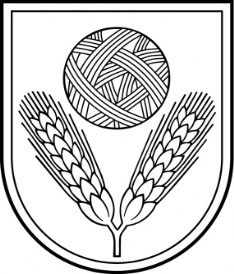 Rēzeknes novada pašvaldībasBērnu-jaunatnes sporta skolaReģ.Nr.90000376036Atbrīvošanas aleja 95A, Rēzekne, LV – 4601,Tel. 646 07181, Fax. 646 25935,e–pasts: sports@rdnet.lvPasūtītājsRēzeknes novada pašvaldības Bērnu – jaunatnes sporta skola Reģistrācijas Nr.Reģ. Nr. 90000376036Juridiskā adreseAtbrīvošanas aleja 95A, Rēzekne, LV-4601Kontaktinformācijatālrunis 646 07181, Fax. 646 25935,  E-pasts: sports@rdnet.lv Bankas rekvizītiAS SEB banka; kods UNLALV2X;Rēķins Nr.LV06UNLA0050019578156Kontaktpersona direktors, Aldis Ciukmacis, Atbrīvošanas alejā 95A, Rēzeknē, 11.kabinets, tālrunis +371 64607181, e-pasts: sports@rdnet.lv.N.p.k.AutobussParedzamais maršrutsParedzamais attālums (km)Paredzamais stāvēšanas laiks (stundas)Paredzamais izmantošanas biežums (reizes)1.Mazās ietilpības -līdz 600līdz 6līdz 602.Vidējās ietilpības -līdz 900līdz 8līdz 30Informācija par pretendentuInformācija par pretendentuInformācija par pretendentuInformācija par pretendentuPretendenta nosaukumsReģistrācijas numurs un datumsJuridiskā adresePasta adreseTālrunisE-pasta adreseFinanšu rekvizītiFinanšu rekvizītiFinanšu rekvizītiFinanšu rekvizītiKredītiestādes nosaukumsKredītiestādes kodsKonta numursInformācija par pretendenta kontaktpersonu Informācija par pretendenta kontaktpersonu Informācija par pretendenta kontaktpersonu Informācija par pretendenta kontaktpersonu Vārds, uzvārdsIeņemamais amatsTālrunisE-pasta adreseParaksttiesīgās personas paraksts________________________________Vārds, uzvārds________________________________Ieņemamais amats________________________________Datums________________________________                                                           z.v.NpkPakalpojuma saņēmējs (juridiskai personai jānorāda nosaukums, adrese)Pakalpojuma aprakstsApjoms (līgumsumma EUR bez PVN)Pakalpojuma sniegšanas laiksPretendenta parakstiesīgās personas amatsParaksts, zīmogsParaksta atšifrējumsTransportlīdzekļa tehniskie parametri / prasībasMazās ietilpības autobuss (vismaz 16 pasažieru sēdvietas)Vidējas ietilpības autobuss (vismaz 28 pasažieru sēdvietas)Transportlīdzekļa markaIzlaiduma gadsSēdvietu  skaitsĪpašumā / nomā*Valsts reģ. numursReģistrācijas apliecības Nr.Transportlīdzekļa  kategorija Transportlīdzekļa klaseKravas nodalījuma kubatūra (m3)Degvielas patēriņš uz  Transportlīdzekļa aprīkojums (tahogrāfs, mīkstie sēdekļi, klimata kontrole vai kondicionēšanas sistēma)NpkAutobusa modelisVadītājavārds, uzvārdsPretendents, kuru speciālists pārstāvVadītāja apliecības Nr., derīguma termiņš no dd/mm/gggg līdz dd/mm/ggggPieredze attiecīga transportlīdzekļa vadīšanā (gadi)Nr.AutobussPiedāvātā cena EUR par 1 km bez PVN (degvielas izmaksas, transportlīdzekļa vadītāja alga, amortizācija, peļņa, stāvēšanas laika cena un visi pārējie saistītie izdevumi)Piedāvātā cena par paredzamo pakalpojuma izmantošanu EUR, (saskaņā ar tehniskajā specifikācijā norādīto prognozējamo attālumu, stāvēšanas laiku, biežumu)1Mazās ietilpības2Vidējās ietilpībasKopējā piedāvājuma cena bez PVN (EUR)Kopējā piedāvājuma cena bez PVN (EUR)Kopējā piedāvājuma cena bez PVN (EUR)PVN 21% (EUR)PVN 21% (EUR)PVN 21% (EUR)Kopējā piedāvājuma cena ar PVN (EUR)Kopējā piedāvājuma cena ar PVN (EUR)Kopējā piedāvājuma cena ar PVN (EUR)PASŪTĪTĀJS:Rēzeknes novada pašvaldības Bērnu - jaunatnes sporta skola Reģ.Nr. 90000376036Atbrīvošanas aleja 95A, Rēzekne, LV-4601 Banka: AS SEB banka, kods UNLALV2XRēķins Nr.LV06UNLA0050019578156Tel. 646 07181; Fax. 646 25935,e–pasts: sports@rdnet.lv Direktors_________________ /____________/IZPILDĪTĀJS:_______________/___________/z.v. 